Steun de Gennepse harmonie!!           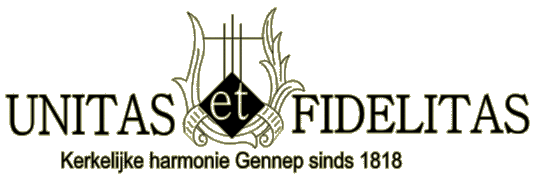 Dinsdag, woensdag én donderdag na Pasen  zullen leden en vrienden van harmonie Unitas et Fidelitas uit Gennep  een beroep op u  doen tijdens de jaarlijkse donateursaktie. De harmonie kan uw steun goed gebruiken. Sinds enkele maanden heeft de harmonie haar intrek genomen in het nieuwe repetitielokaal onder in het Bolwerk. De leden zelf hebben de oude stoelen gerenoveerd, maar de ruimte zelf moet nog worden afgewerkt met kasten voor instrumenten en uniformen, een zitruimte en plek voor een gezellig drankje. Ook willen we met uw financiële steun de muziek in Gennep levendig houden.  Zo worden muzieklessen sinds de opheffing van ‘de Meander’ in eigen beheer georganiseerd en gegeven in ons eigen repetitielokaal. Steeds meer kinderen en ook ouderen zien het belang van muziek in het leven. Want zonder muziek is het leven wel heel erg stil. Door het jaar komt u de harmonie regelmatig tegen. Bijvoorbeeld bij het  inhalen van de ouderen 4-daagse, een koffieconcert op Norbertushof of bij het begeleiden van de communicantjes.  Slechts drie avonden doet de harmonie een beroep op u! U kunt er zeker van zijn, dat uw bijdrage  goed besteed zal worden.  Mocht u ons missen, dan  kunt u uw bijdrage ook vermaken op bankrekeningnummer: 1406.23.809 t.n.v. harmonie Gennep. Misschien wilt u ons helpen tijdens de donateursaktie  of wilt u meer weten over muziek of muzieklessen? Neem dan contact op met Dorien via info@harmoniegennep.nl.   Gennep rekent op de harmonie, de harmonie rekent op Gennep!!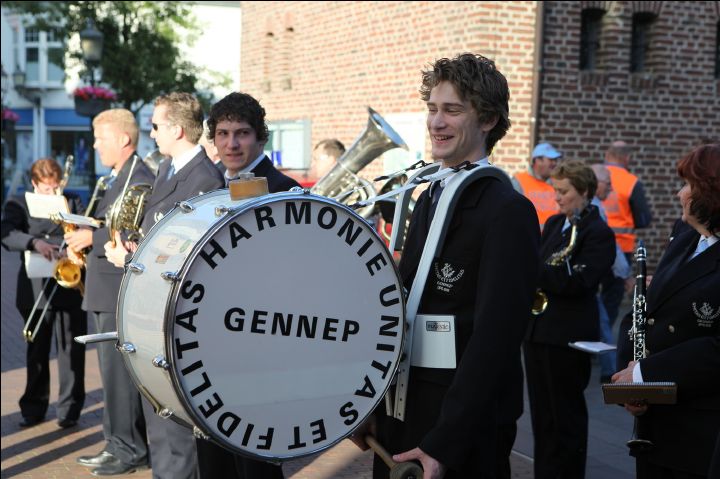 